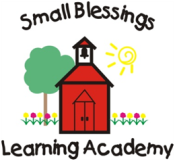 508 N Reynolds Road, Bryant, AR 72022(501)847-0002	preschool@fumcbryant.orgRegistration Form for the 2021-2022 School YearStudent Name: ____________________________________________         Gender:       Male or FemaleDate of Birth: ________________________		Current Age: __________****Please write in your initials under the program (s) your child will be attending. ****Mother’s Name:Father’s Name:Mother’s Cell Phone:Father’s Cell Phone:Primary Number to be Used:Primary Email:Address:Address:Address:  3 Day PreschoolEarly CareAfter CareInfant-Pre K18 months-Pre K18 months-Pre KT,W,TH  8:30-2:30T,W,TH  7:30a-8:30aT,W,TH  2:30p-4:30pMonthly Tuition$260/$235Monthly Tuition$85*add on to monthly tuitionMonthly Tuition$160*add on to monthly tuitionBi Annual Supply/Building Fee $60(due in Sept & Jan)Annual Registration Fee $75                 Only 8 spots available                                   Only 8 spots available _________________________________________________________To guarantee your child a place in SBLA for the school year 2020-2021, the following are required: Acceptance of this registration agreementThe NON-REFUNDABLE registration fee of $75.00  Registration Agreement:It is agreed that tuition will be paid by the end of the first week of the month and if not paid by the 10th of each month a $20 late fee will be charged.  The supply/building fee will be paid in September and January before the 10th of the month.I, _____________________________________ (parent’s signature), understand that all fees are non-refundable and non-transferable should my child not participate in the program which we have registered to attend.FOR SBLA OFFICE ONLY:  Registration Fee:________________ Date:__________________ Check Number:____________                                                     Director Initials:_________________